Министерство культуры КБР    Государственная национальная библиотека КБР им. Т. К. МальбаховаОтдел научно – методической работы и библиотечных инновацийКАЛЕНДАРЬ ЗНАМЕНАТЕЛЬНЫХ И ПАМЯТНЫХ  ДАТ НА 2021  ГОД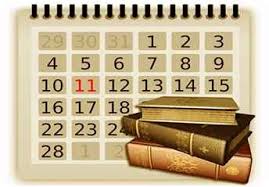 Нальчик – 202092.5        К17Календарь знаменательных и памятных дат на 2021 год /Гос. нац. б-ка КБР им. Т.К. Мальбахова; отдел науч. - метод. работы и библ. инноваций; сост. Л.П. Трегуб; ред. Ш.М. Тетуева – Нальчик, 2020. - 29с.Календарь составлен с целью оказания помощи библиотечным работникам республики при составлении годовых планов на 2021 год.Издание включает даты жизни (кратные пяти) отечественных и зарубежных писателей, поэтов, деятелей культуры и искусства, ученых, спортсменов,  юбилеи исторических событий и другие общественно - значимые даты,  которые будут отмечаться в 2021 году.  	Мы высоко ценим Ваше мнение и будем признательны за отзыв об  издании и дополнения к нему.Контактная информация:. Нальчик, ул. Ногмова, 42ГНБ КБР им. Т.К. МальбаховаОтдел научно-методической работы и библиотечных инноваций  тел.: 8 (8662) 42-15-01е – mаil: nmo-gnb-kbr@mail.ru Международные десятилетия:XXI век - Век ребенка2018 - 2027г.г.  – Десятилетие детства в Российской                 Федерации (Указ Президента РФ от 29.05.2017)2021 – 2030г.г. - Десятилетие Организации Объединенных        Наций по восстановлению экосистем2021 – 2030г.г.   - Десятилетие науки об океане в интересах   устойчивого развития (объявлено ООН)2018 - 2028г.г. –  Международное десятилетие «Вода для устойчивого развития» (объявлено ООН)2019 - 2028г.г. - Десятилетие семейных фермерских хозяйств (объявлено ООН)2016 - 2025г.г. – Десятилетие действий ООН по проблемам питания2014 - 2024г.г. – Десятилетие устойчивой энергетики для всех (объявлено ООН)2013 - 2022г.г.   – Международное десятилетие сближения культур (объявлено ЮНЕСКО) Международные недели 2021 года1-7 февраля  - Всемирная неделя гармоничных межконфессиональных отношений21-27 марта - Неделя солидарности с народами, борющимися против расизма и расовой дискриминации19-23 апреля - Глобальная неделя почв23-29 апреля - Глобальная неделя безопасности дорожного движения ООН24-30 апреля - Всемирная неделя иммунизации25-31 мая - Неделя солидарности с народами несамоуправляющихся территорий1-7 августа - Всемирная неделя грудного вскармливания4-10 октября - Всемирная неделя космоса22-30 октября - Неделя разоружения11-17 ноября - Международная неделя науки и мира (неделя, на которую приходится 11 ноября - следующая дата после Всемирного дня науки за мир и развитие, отмечаемого 10 ноября)Всемирной столицей книги 2021 года объявлен г. Тбилиси (Грузия)  Титул Всемирной столицы книги перейдет к городу Тбилиси 23 апреля 2021 года, в день празднования Всемирного дня книги и авторского права.   Программа пройдет под слоганом: «Итак, ваша следующая книга…?» (Ok. So your next book is…?) и будет сфокусирована на использовании современных технологий в качестве инструментов продвижения чтения среди молодежи, а также среди читателей, имеющих ограниченный доступ к книгам.    Среди главных книжных событий 2021 года в Тбилиси намечены детский книжный фестиваль, проект по созданию игр на основе книг и восстановление первого грузинского издательского дома.2021 год объявлен:* Организацией Объединенных Наций:  - Международным годом творческой экономики для устойчивого развития (A/RES/74/198);- Международным  годом  овощей и фруктов (A/RES/74/244);- Международным годом мира и доверия (A/RES/73/338);- Международным годом ликвидации детского труда (12 июня Всемирный день борьбы с детским трудом) * В Содружестве Независимых Государств (СНГ):  - Годом архитектуры и градостроительства в СНГ (Решение Совета глав государств СНГ)        * В России:Годом празднования 800 – летия со дня рождения А. Невского (Указ Президента РФ №448  от 23.06.2014 «О праздновании 800-летия со дня рождения князя Александра Невского»);* Годом празднования 200 – летия со дня рождения Ф.М. Достоевского           (Указ Президента РФ                N 424 от  24.08.  2016  «О праздновании 200-летия со дня рождения Ф.М. Достоевского»* Годом празднования 200 – летия со дня рождения  Н.А. Некрасова (Указ Президента РФ от 28 июня . N 303 "О праздновании 200-летия со дня рождения Н.А. Некрасова"). * Годом науки и технологий (Указ Президента РФ от 25 дек. 2020г. №812 «О проведении в РФ Года науки и технологий».     Значимые события года:1.03 – 160 лет со дня отмены крепостного права в России (1861)28.03 – 245 лет со дня основания Большого театра (1776)25.04 – 95 лет со дня создания Русского библиотечного общества (1916)10.07 – 80 лет со дня начала Битвы за Ленинград (1941 – 1944)11.07 – 80 лет со дня начала Киевской оборонительной операции (1941)14.07 – 80 лет со времени первого боевого применения многозарядной пусковой установки «Катюша» (1941)5.08 – 80 лет со дня начала Героической обороны Одессы (1941)5.08 – 80 лет со дня начала обороны Таллина (1941)20.08 – 70 лет со дня основания ДОСААФ  (1951)30.09 – 80 лет со дня начала Московской битвы (1941)24.10 – 80 лет со дня начала Тульской оборонительной операции (1941)30.10 – 80 лет со дня начала Обороны Севастополя (1941 – 1942)12.11 – 80 лет со дня начала Тихвинской наступательной операции (1941)17.11 – 80 лет со дня начала Ростовской наступательной операции (1941)22.11 – 115 лет со дня начала Столыпинской аграрной реформы (1906)80 лет со времени открытия «Дороги жизни» через  Ладожское озеро из осажденного 	немецко - фашистскими  захватчиками  Ленинграда с тылом (1941)Январь1.01 Всемирный день мира1-2.01  Новогодний праздник4-10.01  Неделя науки и техники для детей и юношества4-10.01  Неделя «Музей и дети»7.01    Рождество11. 01  Общероссийский день Национальных парков и заповедников13.01   День Российской печати15.01 День рождения энциклопедии Википедия16.01 Всемирный день Битлз (World Beatles Day)  21.01   День делопроизводителя25.01   Татьянин день27.01 День воинской славы России – День снятия блокады города Ленинграда (1944г.)27.01   Всемирный день таможенника  28.01  Международный день защиты персональных данных или «День конфиденциальности»                                                   ***3.01 - 85 лет со дня рождения Рубцова Николая Михайловича, рос. поэта (1936 – 1971)5.01- 100 лет со дня рождения Дюрренмата Фридриха, швейц. писателя (1921 – 1990)6.01- 125 лет со дня рождения Пермитина Ефима Николаевича, рос. поэта  (1896 – 1971)6.01 – 110 лет со дня рождения Крючкова Николая Афанасьевича, рос. актёра (1911 – 1994)6.01 – 110 лет со дня рождения Мироновой Марии Владимировны, рос. актрисы (1911- 1997)10.01 - 75 лет со дня начала работы Первой сессии Генеральной Ассамблеи ООН (1946)11.01 - 135 лет со дня рождения Нивинского  Игнатия Игнатьевича, рос. графика, художника (1881-1933)12.01 - 90 лет со дня рождения Семёнова Георгия Витальевича, рос. писателя (1931 – 1992)12.01 - 85 лет со дня рождения Паулса Раймонда Вольдемаровича, латыш. композитора, дирижера, пианиста (1936)12.01 - 145 лет со дня рождения  Лондона Джека, амер. писателя (1876-1916)13.01 - 90 лет со дня рождения Вайнера Аркадия Александровича, рос писателя (1931-2005)14.01 - 110 лет со дня рождения Рыбакова Анатолия Наумовича, рос. писателя (1911 -1999)15.01-  130 лет со дня рождения Мандельштама Осипа Эмильевича, рос. поэта (1891-1938)15.01 – 160 лет со дня рождения Гийома  Шарля Эдуарда, швейц.  физика (1861 – 1938)18.01 – 60 лет со дня рождения  Шишкина Михаила  Па́вловича, рос. писателя (1961)   19.01 -  110 лет со дня рождения Софронова Анатолия Владимировича, рос. писателя, поэта (1911-1990)21.01 -  115 лет со дня рождения Моисеева Игоря Александровича, рос. балетмейстера (1906-2007)21.01 -  130 лет со дня рождения Голованова Николая Семёновича, рос. дирижёра, композитора (1891-1953)21.01 - 80 лет со дня рождения Доминго Пласидо, исп. певца (1941)22.01 – 100 лет со дня рождения  Бабаджаняна Арно Арутюновича, арм. композитора (1921 – 1983)23.01 -   235 лет со дня рождения Монферрана Августа Августовича, рос. архитектора (1786-1858)24.01 -  245 лет со дня рождения Гофмана Эрнеста Теодора Амадея, нем. писателя (1776-1822)24.01 – 120 лет со дня рождения Ромма Михаила Ильича, рос.  режиссёра театра и кино, сценариста, педагога, публициста (1901 – 1971)25.01 -  75 лет со дня рождения Добрынина Вячеслава Григорьевича, рос. певца, композитора (1946)26.01 – 100 лет со дня рождения Озерова Юрия Николаевича, рос. кинорежиссёра, сценариста (1921-2001)27.01-  195 лет со дня рождения Салтыкова-Щедрина Михаила Евграфовича, рос. писателя (1826-1889)27.01 -   130 лет со дня рождения Эренбурга Ильи Григорьевича, рос. писателя (1891-1967)27. 01 - 125 лет со дня рождения Мордвинова Аркадия Григорьевича, рос. архитектора (1896-1964)27.01 – 265 лет со дня рождения Моцарта Вольфганга Амадея, австр. композитора (1756-1791)28.01 – 90 лет со дня рождения Бозе  Лючии, итал. киноактрисы (1931 - 2020)28.01- 180 лет со дня рождения Ключевского Василия Осиповича, рос.  историка (1841 – 1911)29.01 -  155 лет со дня рождения Роллана Ромена, фр. писателя (1866-1944)30.01 -  120 лет со дня рождения Носсака Ганса Эриха, нем. писателя (1901-1977)31.01 -  125 лет со дня рождения Ладинского Антонина Петровича, рос. писателя, поэта ( 1896 – 1961)Февраль 2.02 День воинской славы России. День разгрома советскими войсками     немецко-фашистских войск в Сталинградской битве (1943)  8.02   День российской науки 10.02  День памяти А.С. Пушкина 10.02   День дипломатического работника 10. 02   Всемирный день зернобобовых  14.02  День компьютерщика 14.02  Международный день дарения книг 14.02  День святого Валентина 15.02 День памяти воинов-интернационалистов. (Памятная дата приурочена к окончанию вывода советских войск из Афганистана в 1989 году)  21.02  Международный день родного языка23.02  День защитников Отечества                                                         ***1.02 – 120 лет со дня рождения Гейбла Кларка, амер. актёра (1901 – 1960)4.02 – 140 лет со дня рождения Протазанова Якова Александровича, рос. режиссёра (1881 – 1945)5. 02 - 185 лет со дня рождения   Добролюбова Николая Александровича, рос. поэта, публициста, критика (1836 – 1861)5.02 – 170 лет со дня рождения Сытина Ивана Дмитриевича, рос. издателя, книготорговца (1851 – 1934)6.02 – 160 лет со дня рождения Зелинского Николая Дмитриевича, рос. химика (1861 – 1953)7.02 – 175 лет со дня рождения Маковского Владимира Егоровича, рос. художника (1846 – 1920)7.02 – 115 лет со дня рождения Антонова Олега Константиновича, рос. авиаконструктора (1906 – 1984)8.02 – 90 лет со дня рождения  Сергуненкова Бориса Николаевича, рос. писателя (1931)8.02 – 155 лет со дня рождения Бакста Льва Самойловича, рос. художника, графика (1866 – 1924)9.02 – 580 лет со дня рождения Навои Низамаддина Мир Алишера, тюркского поэта, мыслителя, обществ. и гос. деят. XVIв. (1441- 1501)10.02 – 110 лет со дня рождения Келдыша Мстислава Всеволодовича, рос. математика (1911 – 1978)11.02 – 80 лет со дня рождения Кузнецова Юрия Поликарповича, рос. поэта (1941 -2003)12.02 – 140 лет со дня рождения Павловой Анны Павловны (Матвеевна), рос. балерины (1881 – 1931)13.02 - 230 лет со дня рождения Щедрина Сильвестра Феодосиевича, рос. художника (1791 – 1830)14.02 – 85 лет со дня рождения Герман Анны Виктории, пол. певицы (1936 – 1982)15.02– 155 лет со дня рождения Трубецкого Павла Петровича, рос. скульптора (1866 – 1938)15.02 – 120 лет со дня рождения Мордвинова Николая Дмитриевича, рос. актёра (191 – 1966)15.02 – 95 лет со дня рождения Фабрици Франко, итал. актёра (1926 – 1995)– 115 лет со дня рождения Джалиля Мусы (Муса Мустафович Залилов), татар. поэта (1906 – 1944)16.02 – 190 лет со дня рождения Лескова Николая Семеновича, рос. писателя (1831- 1895)17.02 – 115 лет со дня рождения Барто Агнии Львовны, рос. писательницы, поэтессы  (1906 –1981)17.02 – 430 лет со дня рождения Риберы Хусепе, исп. художника (1591 – 1652)18.02 – 90 лет со дня рождения Моррисон Тони, амер. писательницы (1931 – 2019)19.02 – 90 лет со дня рождения Владимова Георгия Николаевича, рос. писателя (1931 – 2003)19.02 – 125 лет со дня рождения Бретона Андре, фр. писателя (1896 – 1966)19.02 – 90 лет со дня рождения Ларионовой Аллы Дмитриевны, рос. актрисы (1931 – 2000)20.02 – 60 лет со дня рождения Ермакова Олега Николаевича, рос. писателя   (1961)20.02 – 230 лет со дня рождения Черни Карла, австр. композитора (1791 – 1857)21.02 – 115 лет со дня рождения Кибрика Евгения Адольфовича, рос. художника, графика (1906 – 1978)21.02 – 145 лет со дня рождения Кончаловского Петра Петровича, рос. художника (1876 – 1956)21.02 – 185 лет со дня рождения Делиба Лео, фр. композитора (1836 – 1991)22.02 – 100 лет со дня рождения Мазины Джульетты, итал. киноактрисы (1921 – 1994)23.02 – 200 лет со дня рождения Жемчужникова Алексея Михайловича, рос. поэта, публициста (1821 – 1908)24.02 – 235 лет со дня рождения Гримма Вильгельма, нем. писателя (1786 – 1859)25.02 – 150 лет со дня рождения Украинки Леси, укр. поэтессы (1871 – 1913)25.02 – 180 лет со дня рождения Ренуара Огюста, фр. художника (1841-1919)26.02 – 80 лет со дня рождения Жарикова Евгения Ильича, рос. актёра (1941 – 2012)27.02 – 190 лет со дня рождения Ге Николая Николаевича, рос. художника (1831 – 1994)28.02 – 155 лет со дня рождения Иванова Вячеслава Ивановича, рос. поэта (1866 – 1949)Март               1.03   Всемирный день гражданской обороны                3.03   Всемирный день писателя               6.03  Всемирный день чтения вслух (проводится с . по инициативе                  общественной организации Lit World в первую среду марта)               8.03 День памяти жертв насильственного выселения балкарского народа                 8.03   Международный женский день               14.03  День адыгского (черкесского) языка и письменности               15.03  Всемирный день защиты прав потребителя               21.03  Всемирный день Земли              21.03  Всемирный день поэзии              20.03 Международный день Навруз              21.03  Всеобщий день сна              22.03  Всемирный день водных ресурсов              23.03  Всемирный метеорологический день              24-30.03  Неделя детской и юношеской книги (с .)              24-30.03  Неделя музыки для детей и юношества              25.03  День работников культуры              27.03  Международный день театра              28.03   День возрождения балкарского народа              27.03 Международная акция «Час Земли» (отмечается в последнюю субботу марта с . по инициативе Всемирного фонда дикой природы) В 2021г. акция будет проходить  с  20:30 по 21:30 по московскому времени.*** 1.03 – 160 лет со дня отмены крепостного права в России (1861)1.03 – 175 лет со дня рождения Докучаева Василия Васильевича, рос. естествоиспытателя (1846 – 1904)2.03 – 85 лет со дня рождения Савиной Ии Сергеевны, рос. актрисы (1936 – 2011)4.03 – 95 лет со дня рождения Покровского Игоря Александровича, рос. архитектора (1926 – 2002)6.03 – 135 лет со дня рождения Обуховой Надежды Андреевны, рос. певицы (1886 – 1961)8.03 – 80 лет со дня рождения Миронова Андрея Александровича, рос. актёра (1941 – 1987)8.03 – 115 лет со дня рождения Роу Александра Артуровича, рос. режиссёра (1906 – 1973)8.03 – 155 лет со дня рождения Лебедева Петра Николаевича, рос. физика (1866 – 1912)12.03 – 75 лет со дня рождения Миннелли Лайзы, амер. актрисы, певицы (1946)13.03 – 105 лет со дня рождения Гаскара Пьера, фр. писателя (1916 – 1997)13.03 – 70 лет со дня рождения Алфёровой Ирины Ивановны, рос. актрисы (1951)14.03 – 135 лет со дня рождения Фаворского Владимира Андреевича, рос. художника (1886 – 1964)15.03 – 90 лет со дня рождения Горышина Глеба Александровича, рос. писателя (1931 – 1998)16.03 – 80 лет со дня рождения Бертолуччи Бернардо, итал. режиссёра (1941 - 2018)17.03 – 240 лет со дня рождения Эллиота Эбенезера, англ. поэта (1781 – 1849)17.03 – 95 лет со дня рождения Ленца Зигфрида, нем. писателя (1926 – 2014)17.03 – 165 лет со дня рождения Врубеля Михаила Александровича, рос. художника (1856 – 1910)18.03 – 150 лет со дня прихода к власти Парижской коммуны (1871)21.03 – 160 лет со дня рождения Клыкова Николая Прокопьевича, рос. художника (1861 – 1944)22. 03 – 200 лет со дня рождения Писемского Алексея Феофилактовича, рос. писателя (1821 – 1881)23.03 – 140 лет со дня рождения Мартена дю Гара Роже, фр. писателя (1881 – 1958)23.03 – 195 лет со дня рождения Минкуса Людвига (Алоизий Людвиг Минкус), австр. композитора (1826-1917)24.03- 115 лет со дня рождения Шульженко Клавдии Ивановны, рос. певицы (1906 – 1984)24. 03 – 130 лет со дня рождения Вавилова Сергея Ивановича, рос. физика  (1891 – 1951)25.03 – 110 лет со дня рождения Мусатова Алексея Ивановича, рос. писателя (1911 – 1976)25.03 – 150 лет со дня рождения Грабаря Игоря Эммануиловича, рос. художника (1871 – 1960)25.03 – 140 лет со дня рождения Бартока  Белы, венгр. композитора (1881 - 194527.03 – 140 лет со дня  рождения Аверченко Аркадия Тимофеевича, рос. писателя (1881 – 1925)27.03 – 150 лет со дня рождения Манна Генриха, нем. писателя (1871 – 1950)28.03 – 245 лет со дня основания Большого театра (1776)29.03 – 145 лет со дня рождения Тихомирова (Михайлова) Василия Дмитриевича, рос. балетмейстера (1876 – 1956)29.03 – 85 лет со дня рождения Говорухина Станислава Сергеевича, рос. кинорежиссёра (1936 – 2018)30.03 – 245  лет со дня рождения Тропинина Василия Андреевича, рос. художника  (1776 – 1857)30.03 – 275  лет со дня рождения Гойи Франсиско Хосе де, исп. художника (1746 – 1826)Апрель1.04   День смеха1.04   Международный день птиц2.04   День единения народов2.04    Международный день детской книги4.04    День Святого Исидора - покровителя Интернета и компьютеров7.04   Всемирный день здоровья11.04 Международный день освобождения узников фашистских концлагерей12.04  Всемирный день авиации и космонавтики15.04  Международный  день культуры18.04  Международный день памятников и исторических мест22.04  Международный день Земли23.04  Всемирный день книги и авторского права23.04 День английского языка24.04  Международный день солидарности молодежи26.04  Международный день интеллектуальной собственности25.04 Всемирный день породненных городов  - последнее воскресенье месяца29.04  Международный день танца                                     ***1.04 – 590 лет со дня рождения Вийона Франсуа, фр. поэта (1431 – 1464)1.04 – 90 лет со дня рождения Хоххута Рудольфа, нем. драматурга (1931 - 2020)1.04 -  155 лет со дня рождения Бузони Ферруччо, итал. композитора (1866 – 1924)1.04 – 115 лет со дня рождения Яковлева Александра Яковлевича, рос. авиаконструктора (1906 – 1989)1.04 – 75 лет со дня рождения Гениевой Екатерины Юрьевны, рос. библиотечного, культурного и общественного деятеля  (1946 – 2015)1.04 – 85 лет со дня рождения Дворкиной  Маргариты Яковлевны, рос. библиотековеда (1936) 2.04 -  105 лет со дня рождения Лундстрема Олега Леонидовича, рос. джазмена, композитора и дирижёра (1916 – 2005)5.04 – 210 лет со дня рождения  Дюпре Жюля, фр. художника (1811 – 1889)6.04 – 180 лет со дня рождения Сурикова Ивана Захаровича, рос.  поэта-самоучки, представителя «крестьянского» направления в русской литературе (1841 – 1880)6.04 – 195 лет со дня рождения Моро Гюстава, фр. художника (1826 – 1898)6.04 – 125 лет со дня открытия первых Олимпийских игр современности (1896)6.04 – 185 лет со дня рождения Склифосовского Николая Васильевича, рос. учёного, хирурга (1836 – 1904)8.04 – 120 лет со дня рождения Орлова Георгия Михайловича, рос. архитектора (1901 – 1985)9.04 – 200 лет со дня рождения Бодлера Шарля, фр. поэта (1821 – 1867)12.04 – 80 лет со дня рождения Дербенёва Леонида Петровича, рос. поэта (1931 – 1995)12.04 – 90 лет со дня рождения Коржавина Виталия Титовича, рос. писателя (1931 – 2007)12.04 – 60 лет со дня осуществления первого полёта человека в космос (1961)13.04 – 110 лет со дня рождения Беккета Семюэля, фр. и ирл. писателя, поэта и драматурга (1906 – 1989)14.04 – 100 лет со дня рождения Лиходеева Леонида Израилевича, рос. писателя (1921 – 1994)15.04 – 135 лет со дня рождения Гумилёва Николая Степановича, рос. поэта (1886 – 1921)15.04 – 95 лет со дня рождения Мошковской  Эммы Эфраиловны, рос. дет.  поэтессы и прозаика (1926 – 1981)16.04 – 255 лет со дня рождения Сталь Анны Луизы де, фр. писательницы (1766 – 1817)16.04 – 80 лет со дня рождения Никоненко Сергея Петровича, рос. актёра, режиссёра (1941)17.04 – 110 лет со дня рождения Базена  Эрве (Жан-Пьер Мари Эрве-Базен), фр. писателя (1911 – 1996)19.04 – 110 лет со дня рождения Маркова Георгия Марковича, рос. писателя (1911 – 1991)24.04 - 230 лет со дня рождения Бестужева Николая Александровича, рос. писателя (1791 – 1855)20.04 – 140 лет со дня рождения Мясковского Николая Яковлевича, сов. композитора (1881 – 1950)23.04 – 130 лет со дня рождения Прокофьева Сергея Сергеевича, рос. композитора (1891 – 1953)24.04 – 150 лет со дня рождения Хавкиной Любовь Борисовны, рос. библиотековеда (1871 – 1949)25.04 – 95 лет со дня создания Русского библиотечного общества (1916)26.04 – 85 лет со дня рождения   Соснора Виктора Александровича, рос. поэта, прозаика и драматурга (1936 - 2019)27.04 – 230 лет со дня рождения Морзе Сэмюэля Финли Бриз, амер. худ., изобретателя электромагнитного пишущего телеграфа и азбуки Морзе.    (1791 – 1872)28.04 – 130 лет со дня рождения Иофана Бориса Михайловича, рос. архитектора (1891 – 1976)28.04 – 150 лет со дня рождения Шервуда Леонида Владимировича, рос. скульптора (1871 – 1954)30.04 – 85 лет со дня рождения Лихоносова Виктора Ивановича, рос. писателя (1936) Май1-2.05  Праздник весны и труда3.05  День Солнца3.05  Всемирный день свободы печати5.05   Международный день борьбы за права инвалидов7.05   День радио8.05   Всемирный день Красного креста и Красного полумесяца8-9.05 Дни памяти и примирения, посвященные памяти жертв Второй мировой войны (с . по решению Генеральной Ассамблеи ООН)9.05   День победы12.05  Всемирный день медицинских сестер15.05  Международный день семьи17.05 Международный день детского телефона доверия18.05  Международный день музеев21.05 День памяти адыгов - жертв Кавказской войны21.05  Международный день ЮНЕСКО за культурное развитие24.05  День славянской письменности и культуры26.05  День российского предпринимательства27.05  Общероссийский день библиотек31.05  Всемирный день без табака                                       *** 2.05 – 110 лет со дня рождения Турсун – Заде Мирзо, рос., тадж. поэта (1911 – 1977)2.05 – 95 лет со дня рождения Исаева Егора (Георгия) Александровича, рос. поэта (1926 – 2013)3.05 - 70 лет со дня рождения Толстой Татьяны Никитичны, рос. писательницы (1951)4.05 – 90 лет со дня рождения Рождественского Геннадия Николаевича, рос. дирижёра (1931 – 2018)5.05 – 175 лет со дня рождения Сенкевича Генрика, пол. писателя (1846 – 1916)5.05 – 165 лет со дня рождения Фрейда Зигмунда, австр. врача, психолога (1856 – 1939)7.05 – 160 лет со дня рождения Тагора Рабиндраната, инд. писателя, поэта (1861 – 1941)9.05 – 110 лет со дня рождения Пророкова Бориса Ивановича, рос. графика (1911 – 1972)11.05 – 115 лет со дня рождения Кетлинской Веры Казимировны, рос. писательницы (1906 – 1976)11.05 – 110 лет со дня рождения Локтева Владимира Сергеевича, рос. дирижёра, композитора (1911 – 1968)12.05 – 115 лет со дня рождения Вургуна Самеда (Юсиф Оглы Векилов), рос., азерб. поэта (1906 – 1956)15.05 – 130 лет со дня рождения Булгакова Михаила Афанасьевича, рос. писателя (1891 – 1940)15.05 – 165 лет со дня рождения Баума Лаймена Френка, амер. писателя (1856 – 1919)15.05 - 65 лет со дня рождения Павловой Надежды Васильевны, рос. балерины (1956)20.05 – 130 лет со дня рождения Никулина (Ольконицкий) Льва Вениаминовича, рос. писателя (1891 – 1967)20.05 – 65 лет со дня рождения Акунина Бориса (Григорий Шалвович Чхартишвили), рос. писателя (1956)21.05 – 550 лет со дня рождения Дюрера Альбрехта, нем. художника (1471 – 1528)21.05 – 100 лет со дня рождения Сахарова Андрея Дмитриевича, рос. физика, общественного деятеля (1921 – 1989)23.05 – 130 лет со дня рождения Лагерквиста Пера, швед. писателя (1891 – 1974)23.05 – 100 лет со дня рождения Чухрая Григория Наумовича, рос. кинорежиссёра (1921 – 2001)23.05 – 70 лет со дня рождения Карпова Анатолия Евгеньевича, рос. шахматиста (1951)24.05 - 115 лет со дня рождения Вишневского Александра Александровича, рос. хирурга (1906 – 1975)25.05 – 80 лет со дня рождения Даля Олега Ивановича, рос. актёра (1941 – 1981)26.05 – 130 лет со дня рождения Лебедева Владимира Васильевича, рос. художника (1891 – 1967)26.05 – 200 лет со дня рождения Чебышева Пафнутия Львовича, рос. математика (1821 – 1894)27.05 – 150 лет со дня рождения Роу Жоржа, фр. художника (1871 – 1958)28.05 – 135 лет со дня рождения Ходасевича Владислава Фелициановича, рос. поэта, критика (1886 – 1939)30.05 -  175 лет со дня рождения Фаберже Карла Густавовича, рос. ювелира (1846 – 1920)  Июнь1.06   Международный день защиты детей1.06 Всемирный день родителей4.06  Международный день детей-жертв агрессии 5.06  Всемирный день охраны окружающей среды 6.06  Пушкинский день России8.06  Всероссийский день социального работника7.06 Всемирный день безопасности пищи9.06  Международный  день друзей12.06  День независимости России12.06  Всемирный день борьбы с детским трудом19.06  Всемирный день детского футбола  20.06 День медицинского работника - третье воскресенье месяца20.06 День отцов - третье воскресенье месяца22.06  День памяти и скорби, начало Великой Отечественной войны23.06  Международный олимпийский день25.06  День дружбы и единения славян26.06  Международный день борьбы с наркоманией27.06 День молодежи в России - последнее воскресенье месяца                                       *** 1.06 – 55 лет со дня рождения Терехова Александра Михайловича, рос. писателя, журналиста, киносценариста (1966)1.06 – 115 лет со дня рождения Баланчивадзе Андрея Мелитоновича, сов. композитора (1906 – 1992)1.06 – 95 лет со дня рождения Монро Мэрилин (Норма Джин Бейкер), амер. киноактрисы (1926 – 1962)2.06 – 145 лет со дня рождения Тренёва Константина Андреевича, рос. драматурга (1876 – 1945)3.06 – 140 лет со дня рождения Ларионова Михаила Фёдоровича, рос. художника (1881 – 1964)3.06 – 115 лет со дня рождения Герасимова Сергея Аполлинариевича, рос. кинорежиссёра (1906 – 1985)3.06 – 145 лет со дня рождения Бурденко Николая Ниловича, рос. врача (1876 – 1946)4.06 – 200 лет со дня рождения Майкова Аполлона Николаевича, рос. поэта (1821 – 1897)5.06 – 80 лет со дня рождения Брыльской Барбары, пол. актрисы (1941) 6.06 -  415 лет со дня рождения Корнеля Пьера, фр. драматурга (1606 – 1684)6.06 – 180 лет со дня рождения Ожешко Элизы, пол. писательницы (1841 – 1910)9.06 – 240 лет со дня рождения Стефенсона (Стивенсона) Джорджа, англ. изобретателя (1781 – 1848)11.06 – 210 лет со дня рождения Белинского Виссариона Григорьевича, рос. критика, философа, публициста (1811 – 1848)13.06 – 190 лет со дня рождения Максвелла Джеймса Клерка, англ. физика (1831 – 1879)14.06 - 130 лет со дня рождения Волкова Александра Мелентьевича, рос. писателя (1891 – 1977)14.06 – 210 лет со дня рождения Бичер-Стоу Гарриет, амер. писательницы (1811 – 1896)14.06 – 285 лет со дня рождения Кулона Шарля Огюстена, фр. физика (1736 – 1806)14.06 – 150 лет со дня рождения Токарева Фёдора Васильевича, рос. конструктора (1871 – 1968)15.06 – 85 лет со дня рождения Державина Михаила Михайловича, рос. актёра (1936 – 2018)16.06 – 90 лет со дня рождения Ряшенцева Юрия Евгеньевича, рос. поэта (1931)17.06 – 110 лет со дня рождения Некрасова Виктора Платоновича, рос. писателя (1911 – 1987)17.06 – 165 лет со дня рождения Рубо Франца Алексеевича, рос. художника (1856 – 1928)20.06 – 100 лет со дня рождения Маркуши Анатолия Марковича, рос. дет. писателя (1921 – 2005)21.06 – 205 лет со дня рождения Бронте Шарлотты, англ. писательницы (816 – 1855)22.06 – 165 лет со дня рождения Хаггарда Генри Райдера, англ. писателя (1856 – 1925)24.06 – 80 лет со дня рождения Золотухина Валерия Сергеевича (1941 – 2013)Июль2.07   Международный день спортивного журналиста6.07   Всемирный день поцелуя 8.07    Всероссийский день семьи, любви и верности11.07   Всемирный день народонаселения11.07   Всемирный день шоколада11.07   День российской почты – второе  воскресенье месяца16.07  День рисования на асфальте19. 07  День фотографии20.07    Международный день шахмат24.07 День флориста25.07 День Военно-морского флота. (День Нептуна) - последнее воскресенье месяца30.07 - Международный день дружбы (с . по решению ГенеральнойАссамблеи ООН)                                        ***1.07 – 125 лет со дня  рождения Антокольского Павла Григорьевича, рос. поэта (1896 – 1978)5.07 – 120 лет со дня рождения Образцова Сергея Владимировича,  рос. актёра, режиссёра  театра кукол (1901 – 1992)6.07 – 90 лет со дня рождения Флярковского Александра Георгиевича, рос. композитора (1931 – 2014)6.07 – 75 лет со дня рождения Сталлоне Майкла Сильвестре Энцио, амер. актёра, режиссёра итал. происхождения (1946)9.07 – 90 лет со дня рождения Капицы Андрея Петровича, рос. ученого в области физической географии,  полярного исследователя (1931- 2011)10.07 – 150 лет со дня рождения Пруста Марселя, фр. писателя (1871 – 1922)10.07 – 190 лет со дня рождения Писсарро Абраама Камиля Жакоба, фр. художника (1831 – 1903)10.07 – 80 лет со дня начала Битвы за Ленинград (1941 – 1944)11.07 – 80 лет со дня начала Киевской оборонительной операции (1941)12.07 -  160 лет со дня рождения Аренского Антона (Антония) Степановича, рос. композитора (1861 – 1906)12.07 – 145 лет со дня рождения Уточкина Сергея Исаевича, рос. авиатора (1876 – 1916)13.07 – 75 лет со дня рождения Старыгина Игоря Владимировича, рос. актёра (1946 – 2009)14.07 – 80 лет со времени первого боевого применения многозарядной пусковой установки «Катюша» (1941) 15.07 – 415 лет со дня рождения Рембранта Харменса Ван Рейна, гол. художника (1606 – 1669)16.07 – 225 лет со дня рождения Коро Камиля, фр. художника (1796 – 1875)17.07 – 130 лет со дня рождения Лавренёва Бориса Андреевича, рос. писателя, драматурга (1891 – 1959)17.07 – 175 лет со дня рождения Миклухо – Маклая Николая Николаевича, рос. учёного, этнографа, путешественника (1846 – 1888)18.07 – 210 лет со дня рождения Теккерея Уильяма Мейкписа, англ. писателя-сатирика (1811 – 1864)19.07 – 115 лет со дня рождения Соловьева Леонида Васильевича, рос. писателя (1906 – 1962)19.07 – 125 лет со дня рождения Кронина Арчибалда Джозефа, англ. писателя (1896 – 1981)19.07 – 80 лет со дня рождения Бессмертновой Натальи Игоревны, рос. балерины (1941 – 2008)20.07 – 195 лет со дня рождения Афанасьева Александра Николаевича, рос. литературоведа (1826 – 1871) 20.07 – 80 лет со дня рождения Чурсиной Людмилы Алексеевны, рос. актрисы (1941)21.07 – 165 лет со дня рождения Шоу Джорджа Бернарда, англ. драматурга (1856 – 1950)22.07 – 95 лет со дня рождения Баруздина Сергея Алексеевича, рос. поэта, писателя (1926 – 1991)22.07 – 70 лет со дня рождения Газманова Олега Михайловича, рос. певца (1951)22.07 – 75 лет со дня рождения Матье Мирей, фр. певицы (1946)22.07 – 125 лет со дня рождения Петрова Владимира Михайловича, рос. кинорежиссёра, сценариста (1896 – 1966)24.07 – 120 лет со дня рождения Ильинского Игоря Владимировича, рос. актёра, режиссёра (1901 – 1987)27.07 – 85 лет со дня рождения Лиепы Мариса – Рудольфа Эдуардовича, рос. и латв. артиста балета, балетного педагога и киноактёра (1936 – 1989)27.07 – 110 лет со дня рождения Кузнецова Николая Ивановича, рос. военного разведчика (1911 – 1944)28.07 – 215 лет со дня рождения Иванова Александра Андреевича, рос. художника (1806 – 1858)28.07 – 115 лет со дня рождения Решетникова Фёдора Павловича, рос. художника (1906 – 1988)28.07 – 95 лет со дня рождения Марковой Инны Владимировны, рос. актрисы (1926 – 2020)28.07 – 70 лет со дня рождения Белохвостиковой Натальи Николаевны, рос. актрисы (1951)30.07 – 135 лет со дня рождения Верейского Георгия Семёновича, рос. графика (1886 – 1962)Август6.08  Международный день «Врачи мира за мир»9.08  Всемирный день коренных народов мира12.08  Международный день молодежи13.08  Всемирный день левшей15.08 День археолога22.08  День государственного флага РФ27.08  День российского кино                                              *** 5.08 – 80 лет со дня начала Героической обороны Одессы (1941)5.08 – 80 лет со дня начала обороны Таллина (1941)6.08 – 165 лет со дня рождения Васнецова Аполлинария Михайловича, рос. художника (1856 – 1933)6.08 – 140 лет со дня рождения Флеминга Александра, англ. микробиолога (1881 – 1955)13.08 – 120 лет со дня рождения Чиркова Бориса Петровича, рос. актёра (1901 – 1982)14.08 – 155 лет со дня рождения Мережковского Дмитрия Сергеевича, рос. писателя, поэта (1866 – 1941)15.08 – 250 лет со дня рождения Скотта Вальтера, англ. писателя (1771 – 1832)15.08 – 85 лет со дня рождения Бахревского Владислава Анатольевича, рос. писателя (1936)15.08 – 90 лет со дня рождения Таривердиева Микаэла Леонидовича, рос. композитора (1931 – 1996)16.08 – 145 лет со дня рождения Билибина Ивана Яковлевича, рос. графика (1876 – 1942)17.08 – 110 лет со дня рождения Ботвинника Михаила Моисеевича, рос. шахматиста (1911 – 1995)19.08 – 70 лет со дня рождения Конкина Владимира Алексеевича, рос. актёра (1951)20.08 – 70 лет со дня основания ДОСААФ  (1951)21.08 – 150 лет со дня рождения Андреева Леонида Николаевича, рос. писателя, драматурга (1871 – 1919)22.08 – 105 лет со дня рождения Калинина Анатолия Вениаминовича, рос. писателя (1916 – 2008)22.08 – 100 лет со дня рождения Орлова Сергея Сергеевича, рос. поэта (1921 – 1977)22.08 - 280 лет со дня рождения Лаперузо Жана Франсуа де Гало, фр. мореплавателя (1741 – 1788)25.08 - 185 лет со дня рождения Гарта Фрэнсиса Брета, амер. писателя (1836 – 1902)25.08 – 180 лет со дня рождения Кохера Эмиля Теодора, швейцар. врача (1841 – 1917)27.08 – 150 лет со дня рождения Драйзера Теодора  Германа  Альберта, амер. писателя (1871 – 1945) 27.08 – 165 лет со дня рождения Франко Ивана Яковлевича, укр. писателя, поэта (1856 – 1916)27.08 – 125 лет со дня рождения Раневской (Фельдман) Фаины Григорьевны, рос. актрисы (1896 – 1984)30.08 – 150 лет со дня рождения Резерфорда Эрнеста, англ. физика (1871 – 1937)31.08 – 85 лет со дня рождения Орлова Владимира Викторовича, рос. писателя, сценариста (1936 – 2014)31.08 – 210 лет со дня рождения Готье Теофиля, фр. писателя, поэта (1811 – 1872)31.08 – 200 лет со дня рождения Гельмгольца Германа Людвига Фердинанда, нем. физика, математика (1821 – 1894)Сентябрь1.09  День знаний1.09 День государственности КБР2.09 День окончания Второй мировой войны (.)3.09  День солидарности в борьбе с терроризмом8.09   Международный День распространения грамотности8.09  Международный день солидарности журналистов9.09  Международный день красоты13.09  День компьютерщика и программиста21.09 Международный день мира - третий вторник сентября  22.09  Всемирный день без автомобиля24.09 Всемирный день моря27.09 Всемирный день туризма27.09  День воспитателя и всех дошкольных работников30.09  Всемирный день Интернета30.09 Международный день переводчика                                                      ***1.09 – 165 лет со дня рождения Анненского Иннокентия Фёдоровича, рос. поэта (1856 – 1909)2.09 – 115 лет со дня рождения Казанцева Александра Петровича, рос. писателя, изобретателя (1906 – 2002)2.09 – 95 лет со дня рождения Леонова Евгения Павловича, рос. актёра (1926 – 1994)3.09 – 110 лет со дня рождения Острового Сергея Григорьевича, рос. поэта (1911 – 2005)3.09 – 80 лет со дня рождения Довлатова Сергея Донатовича, рос. писателя (1941 – 1990)5.09 – 230 лет со дня рождения Мейербера Джакомо, нем. композитора (1791 – 1864)7.09 – 80 лет со дня рождения Крупина Владимира Николаевича, рос. писателя (1941)8.09 – 180 лет со дня рождения Дворжака Антонина Леопольда, чеш. композитора (1841 – 1904) 8.09 – 85 лет со дня рождения Куравлёва Леонида Вячеславовича, рос. актёра (1936)11.09 -  205 лет со дня рождения Цейса Карла Фридриха, нем. оптика механика (1816 – 1888)12.09 – 115 лет со дня рождения Маркова Сергея Николаевича, рос. писателя, поэта (1906 – 1979)12.09 – 100 лет со дня рождения Лема Станислава Германа, пол. писателя, философа (1921 – 2006)14.09 – 85 лет со дня рождения Кушнера Александра Семёновича, рос. поэта (1936)14.09 – 130 лет со дня рождения Виноградова Ивана Матвеевича, рос. математика (1891 – 1983)15.09 – 130 лет со дня рождения Кристи Агаты (Агата Мэри Кларисса Миллер), англ. писательницы (1891 – 1976)15.09 – 120 лет со дня рождения Вельскопф – Генрих Лизелотты, нем. писательницы (1901 – 1979)15.09 -  90 лет со дня рождения Нифонтовой Руфины Дмитриевны, рос. актрисы (1931 – 1994)18.09 – 115 лет со дня рождения Кирсанова Семёна Исааковича, рос. поэта (1906 – 1972)19.09 – 110 лет со дня рождения Голдинга Уильяма Джералда, англ. писателя (1911 – 1993)21.09 – 155 лет со дня рождения Уэллса Герберта Джорджа, англ. писателя (1866 – 1946)21.09 – 110 лет со дня рождения Бернеса Марка Наумовича, рос. актёра, певца (1911 – 1969)21.09 – 105 лет со дня рождения Гердта Зиновия Ефимовича, рос. актёра (1916 – 1996)21.09 -  220 лет со дня рождения Якоби Бориса Семёновича (наст. имя Мориц Герман), рос. физика и изобретателя (1801 – 1874)22.09 – 130 лет со дня рождения Фраермана Рувима Исаевича, рос. писателя (1891 – 1972)22.09 – 230 лет со дня рождения Фарадея Майкла, англ. физика, химика (1791 – 1867)23.09 – 85 лет со дня рождения Радзинского Эдварда Станиславовича, рос. писателя (1936)24.09 – 125 лет со дня рождения Фицджеральда Фрэнсиса Скотта, амер. писателя (1896 – 1940)24.09 – 125 лет со дня рождения Триоле Эльзы  (Элла Юрьевна Каган), фр. писательницы (1916 – 1970)25.09 – 115 лет со дня рождения Шостаковича Дмитрия Дмитриевича, рос. композитора (1906 – 1975)25.09 – 155 лет со дня рождения Моргана Томаса Ханта, амер. биолога (1866 – 1945)28.09 – 115 лет со дня рождения Штейна Александра Петровича, рос. драматурга (1906 – 1993)29.09 – 85 лет со дня рождения Демидовой Аллы Сергеевны, рос. актрисы (1936)30.09 – 80 лет со дня начала Московской битвы (1941)30.09 - 130 лет со дня рождения Шмидта Отто Юльевича, рос. учёного, полярного исследователя, математика (1891 – 1956)Октябрь1.10   Международный день пожилых людей1.10  Международный день музыки4.10  Всемирный день защиты и охраны животных5.10  Международный день учителя4.10 Всемирный день архитектуры - первый понедельник месяца4.10 Всемирный день населенных пунктов - первый понедельник месяца.9.10  Всемирный день почты9.10 День воинской славы России. День разгрома советскими войсками немецко-фашистских войск в битве за Кавказ. 14.10 Международный день стандартизации 15.10 Международный день белой трости15.10 День сельской женщины15.10 Всемирный день чистых рук16.10  День шефа16.10 Всемирный день хлеба17.10  Международный день борьбы за ликвидацию нищеты19.10  День лицея21.10  Международный день школьных библиотек24.10  Международный день ООН25.10  Международный день борьбы женщин за мир28.10  Международный день анимации30.10  День памяти жертв политических репрессий30.10 Всероссийский день гимнастики - последняя суббота месяца31.10 День сурдопереводчика31.10  Международный день Черного моря                                                  *** 1.10 – 230 лет со дня рождения Аксакова Сергея Тимофеевича, рос. писателя (1791 – 1859)1.10 – 95 лет со дня рождения Новикова Анатолия Семёновича, рос. скульптора (1926 – 1997) 2.10 - 125 лет со дня рождения Панфёрова Фёдора Ивановича, рос. писателя (1896 – 1960)4.10 – 90 лет со дня рождения Горбовского Глеба Яковлевича, рос. поэта, прозаика (1931 – 2019) 4.10 – 105 лет со дня рождения Гинзбурга Виталия Лазаревича, рос. физика (1916 – 2009)5.10 – 150 лет со дня рождения Поддубного Ивана Максимовича, рос. борца (1871 – 1949)6.10 – 90 лет со дня рождения Сефа Романа Семёновича, рос. поэта, прозаика (1931 – 2009)8.10 – 90 лет со дня рождения Семёнова Юлиана Семёновича, рос. писателя (1931 – 1993)9.10 – 95 лет со дня рождения Евстигнеева Евгения Александровича, рос. актёра (1926 – 1992)9.10 – 85 лет со дня рождения Кеосаяна Эдмона Гарегиновича, рос. кинорежиссёра (1936 – 1994)10.10 – 160 лет со дня рождения Нансена Фритьофа, норвеж. полярного исследователя (1861 – 1930)14.10 – 60 лет со дня рождения Басинского Павла Валерьевича, рос. писателя, литературоведа, критика (1961)17.10 – 90 лет со дня рождения Приставкина Анатолия Игнатьевича, рос. писателя (1931 – 2008)17.10 – 165 лет со дня рождения Шокальского Юлия Михайловича, рос. географа (1856 – 1940)18.10 – 120 лет со дня рождения Захарова Владимира Григорьевича, рос. композитора (1901 – 1956)19.10 – 105 лет со дня рождения Гилельса Эмиля Григорьевича, рос. пианиста (1916 – 1985)21.10 – 125 лет со дня рождения Шварца Евгения Львовича, рос. писателя, драматурга (1896 – 1958)22.10 – 210 лет со дня рождения Листа Ференца, венгр. композитора, пианиста (1811 – 1886)22.10 – 95 лет со дня рождения Мишулина Спартака Васильевича, рос. актёра (1926 – 2005)24.10 – 110 лет со дня рождения Райкина Аркадия Исааковича, рос. актёра  (1911 – 1987)24.10 – 80 лет со дня начала Тульской оборонительной операции (1941)25.10 – 95 лет со дня рождения Вишневской Галины Павловны, рос. певицы (1926 – 2012)25.10 – 140 лет со дня рождения Пикассо Пабло, исп. и фр. художника, скульптора (1881 – 1973)27.10 – 125 лет со дня рождения Славина Льва Исаевича, рос. писателя (1896 – 1984)28.10 – 85 лет со дня рождения Виктюка Романа Григорьевича, рос. режиссёра (1936)29.10 - 115 лет со дня рождения Лысенко Михаила Григорьевича, рос. скульптора (1906 – 1972)30.10 – 270 лет со дня рождения Шеридана Ричарда Бринсли, англ. драматурга (1751 – 1816)30.10 – 160 лет со дня рождения Бурделя Эмиля Антуана, фр. скульптора (1861 – 1929)30.10 – 125 лет со дня рождения Новикова Анатолия Григорьевича, рос. композитора (1896 – 1984)30.10 – 80 лет со дня начала Обороны Севастополя (1941 – 1942) Ноябрь4.11  День народного единства6.11 Всемирный день мужчин - первая суббота месяца8.11  Международный день КВН (Клуб веселых и находчивых)  9.11  День Книги рекордов Гиннеса10.11  Всемирный день молодежи10.11 Всемирный день науки за мир и развитие13.11  Международный день слепых14.11  Всемирный день борьбы против диабета15.11  Всероссийский день призывника16.11  Международный день толерантности17.11  Международный день студентов18.11  День рождения Деда Мороза18.11 Международный день некурения - третий четверг месяца20.11  Всемирный день ребенка21.11  Всемирный день телевидения21.11  Всемирный день приветствий21.11 День налоговых служб Российской Федерации22.11 День рождения шариковой ручки24-30 - Неделя «Театр и дети» (с .)28.11 День матери в  России – последнее воскресенье месяца29.11 День буквы «Ё»30.11  Международный день защиты информации                                           *** 1.11 – 110 лет со дня рождения Труайя Анри (Левон Асланович Торосян), фр. писателя арм. происхождения (1911 – 2007)2.11 – 115 лет со дня рождения Висконти Лукино, итал. кинорежиссёра (1906 – 1976)3.11 – 90 лет со дня рождения Зверева Анатолия Тимофеевича, рос. художника (1931 – 1986)3.11 – 220 лет со дня рождения Беллини Винченцо Сальваторе Кармело Франческо, итал. композитора (1801 – 1835) 4.11 – 65 лет со дня рождения Талькова Игоря Владимировича, рос. певца, композитора (1956 – 1991)7.11 – 135 лет со дня рождения Алданова (Ландау) Марка Александровича, рос. писателя (1886 – 1957)7.11 – 130 лет со дня рождения Фурманова Дмитрия Андреевича, рос. писателя (1891 – 1926)7.11 – 140 лет со дня рождения Меркурова Сергея Дмитриевича, рос. скульптора (1881 -1952)7.11 – 120 лет со дня рождения Зелёной Рины (Екатерины) Васильевны, рос. актрисы (1901 – 1991)8.11 – 145 лет со дня рождения Эрьзи (Нефёдов) Степана Дмитриевича, рос. скульптора (1876 – 1959)9.11 – 85 лет со дня рождения Таля Михаила Нехемьевича, рос. шахматиста (1936 – 1992)11.11 – 200 лет со дня рождения Достоевского Фёдора Михайловича, рос. писателя (1821 – 1881)11.11 – 120 лет со дня рождения Чарушина Евгения Ивановича, рос. писателя, художника (1901 – 1965)12.11 – 80 лет со дня начала Тихвинской наступательной операции (1941)14.11 – 115 лет со дня рождения Абрикосова Андрея Львовича, рос. актёра (1906 – 1973)14.11 – 110 лет со дня рождения Столярова Сергея Дмитриевича, рос. актёра (1911 – 1969)16.11 – 255 лет со дня рождения Крейцера Родольфа, фр. композитора, скрипача (1766 – 1831)17.11 – 120 лет со дня рождения Пырьева Ивана Александровича, рос. кинорежиссёра (1901 – 1968)17.11 – 80 лет со дня начала Ростовской наступательной операции (1941)18.11 – 75 лет со дня рождения Пьецуха Вячеслава Алексеевича, рос. писателя, репортера.   (1946 – 2019)18.11  (или 19.11) – 235 лет со дня рождения Вебера Карла Марии фон, нем. композитора (1786 – 1826)19.11 – 100 лет со дня рождения Брагинского Эмиля Вениаминовича, рос. драматурга (1921 – 1998)19.11 – 310 лет со дня рождения Ломоносова Михаила Васильевича, рос. учёного,  поэта, реформатора русского языка, художника и историка ( 1711 – 1765)20.11 – 105 лет со дня рождения Дудина Михаила Александровича, рос. поэта (1916 – 1993)21.11 – 160 лет со дня рождения Танеева Сергея Ивановича, рос. композитора (1856 – 1915)22.11 – 115 лет со дня начала Столыпинской аграрной реформы (1906)22.11 – 220 лет со дня рождения Даля Владимира Ивановича, рос. писателя, этнографа, автора толкового словаря, собирателя фольклора (1801 – 1872)24.11 – 195 лет со дня рождения Коллоди Карло (Лоренцини), итал. писателя (1826 – 1890)27.11 – 95 лет со дня рождения Захарова Гурия Филипповича, рос. графика (1926 – 1994)27.11 – 220 лет со дня рождения Варламова Александра Егоровича, рос. композитора (1801 – 1848)28.11 – 140 лет со дня рождения Цвейга Стефана, австр. писателя (1881 – 1942)28.11 – 115 лет со дня рождения Лихачёва Дмитрия Сергеевича, рос. ученого-литературоведа,  общественного деятеля (1906 – 1999)29 11 – 115 лет со дня рождения Кармена Романа Лазаревича, рос. кинооператора и режиссёра (1906 – 1978)29.11 – 140 лет со дня рождения Ивановского Александра Викторовича, рос. кинорежиссёра (1881 – 1968)            Декабрь1.12  Всемирный день борьбы со СПИДом3.12 День памяти Неизвестного солдата3.12  Общероссийский День юриста3.12  Международный день инвалидов4.12  Международный день информационного работника4.12  Международный день заказа подарков Деду Морозу5.12 Всемирный день почв8.12 Международный день художника9.12  День героев Отечества9.12  Международный день борьбы с коррупцией10.12  Всемирный день прав человека10.12 Всемирный день футбола 10.12 День Нобеля (в этот день (Nobeldagen) в Стокгольме проходит церемония вручения Нобелевской премии)11.12  Международный День гор12.12  День Конституции РФ12.12 Всемирный день детского телевидения и радиовещания – второе воскресенье месяца15.12  Международный день памяти журналистов, погибших в горячих точках19.12  Международный день помощи бедным20.12  Международный день солидарности людей21.12  День рождения кроссворда27.12  День спасателя РФ28.12 Международный день кино                                                   *** 1.12 – 305 лет со дня рождения Фальконе Этьена Мориса, фр. скульптора (1716 – 1791)1.12 – 125 лет со дня рождения Жукова Георгия Константиновича, рос. военачальника и гос. деятеля (1896 – 1974)2.12 – 50 лет со дня рождения Сенчина  Романа Валерьевича,   рос. писателя, литературного критика, вокалиста группы «Гаражная мелодика» (1971)3.12 – 425 лет со дня рождения Амати Николо, итал. мастера смычковых инструментов (1596 – 1684)3.12 – 105 лет со дня рождения Рота Нино (Джованни Рота Ринальди), итал. композитора (1911 – 1979)4.12 – 135 лет со дня рождения Тихонова Николая Семёновича, рос. писателя и общественного деятеля (1886 – 1923)5.12 – 160 лет со дня рождения Коровина Константина Алексеевича, рос. художника (1861 – 1939)5.12 – 105 лет со дня рождения Дударовой Вероники Борисовны, рос. дирижёра (1916 – 2009)5.12 – 75 лет со дня рождения Каррераса Хосе, исп. певца (1946)5.12 - 120 лет со дня рождения Диснея Уолта, амер. художника, кинорежиссёра, продюсера (1901 – 1966)8.12 – 160 лет со дня рождения Майоля Аристида Жозефа Бонавентюра, фр. скульптора (1861 – 1944)10.12 – 200 лет со дня рождения Некрасова Николая Алексеевича, рос. поэта (1821 – 1878)10.12 - 130 лет со дня рождения Закс Нелли, нем. поэтессы (1891 – 1970)10.12 - 170 лет со дня рождения Дьюи Мелвила, амер. библиотековеда (1851-1931) 11.12 – 165 лет со дня рождения Плеханова Георгия Валентиновича, рос. философа, политического деятеля (1856 – 1918)12.12 – 255 лет со дня рождения Карамзина Николая Михайловича, рос. писателя, историка (1766 – 1826)12.12 – 200 лет со дня рождения Флобера Гюстава, фр. писателя (1821 – 1880)12.12 – 80 лет со дня рождения Соломина Виталия Мефодьевича, рос. актёра (1941 – 2002)13.12 – 175 лет со дня рождения Ярошенко Николая Александровича, рос. художника (1846 – 1898)16.12 – 155 лет со дня рождения Кандинского Василия Васильевича, рос. художника (1866 – 1944)16.12 – 85 лет со дня рождения Дружининой Светланы Сергеевны, рос. актрисы, кинорежиссёра (1936)16.12 – 120 лет со дня рождения Ватутина Николая Фёдоровича, рос. военачальника (1901 – 1944)18.12 – 100 лет со дня рождения Никулина Юрия Владимировича, рос. актёра (1921 – 1997)19.12 – 115 лет со дня рождения Вирты (Карельский) Николая Евгеньевича, рос. писателя (1906 - 1976)20.12 – 130 лет со дня рождения Кузьминой – Караваевой Елизаветы Юрьевны, поэтессы, общественного и религиозного деятеля (1891 – 1945)21.12 – 125 лет со дня рождения Рокоссовского Константина Константиновича, рос. военачальника (1896 -1968)23.12 – 85 лет со дня рождения Кима (Михайлова) Юлия Черсановича, рос. поэта, драматурга (1936)23.12 – 90 лет со дня рождения Дурова Льва Константиновича, рос. актёра, режиссёра (1931 – 2015) 24.12 – 75 лет со дня рождения Филатова Леонида Алексеевича, рос. артиста, сценариста, поэта (1946 – 2003)24.12 – 120 лет со дня рождения Фадеева Александра Александровича, рос. писателя (1901 – 1956)24.12 -  135 лет со дня рождения Неверова (Скобелев) Александра Сергеевича, рос. писателя (1886 – 1923)24.12 – 140 лет со дня рождения Хименеса Хуана Рамона, исп. поэта (1881 – 1958)  В 2021 году исполняется:  2400 лет со времени рождения Аристотеля, древнегреч. философа (384-322 до н. э.)  2425 лет со времени рождения Диогена Синопского, древнегреч. философа (ок. 404-323 до н. э.)1975 лет со времени рождения Плутарха, древнегреч. писателя, историка и философа (ок. 46 - ок. 127.) 880 лет со времени рождения Низами Гянджеви Абу Мухаммеда Ильяса ибн Юсуфа, азерб. поэта и мыслителя (ок.1141-ок.1202)755 лет со времени рождения Джотто ди Бондоне, итал. художника (1266 (1267)-1337)635 лет со времени рождения Донателло (Донато ди Никколо ди Бетто Барди), итал. скульптора (1386-1466)570 лет со времени рождения Веспуччи Америго, исп. мореплавателя (между 1451-1512)570 лет со времени рождения Колумба Христофора, исп. мореплавателя (1451-1506)480 лет со времени рождения Доменико Эль Греко, исп. художника (1541-1614)395 лет со времени рождения Ушакова Симона (Пимен) Федоровича, рос. художника (1626-1686)340 лет со времени рождения Беринга Витуса Ионассена, рос. мореплавателя (1681-1741)310 лет со времени изобретения фортепиано (1711)270 лет со времени рождения Бортянского Дмитрия Степановича, рос. композитора (1751-1825)190 лет со времени открытия Румянцевского музея (1831)180 лет со времени рождения Куинджи Архипа Ивановича, рос. художника (1841-1910)155 лет со времени основания Московской консерватории им. П.И. Чайковского (1866) 95 лет со дня создания Всероссийского общества глухих  (1926)80 лет со времени начала выпуска «Окон ТАСС» (1941)75 лет со времени основания библиотеки ООН (1946)70 лет со времени создания и признания Национального Олимпийского Комитета (1951)55 лет со времени учреждения Всероссийского общества охраны памятников истории и культуры  (1966)30 лет со времени учреждения Российской Академии Образования (1991)